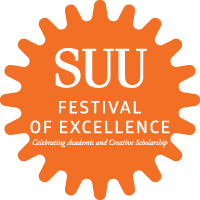 Submit this form to turnitin by Friday – the same week as the F.O.E.Note that when asked to give a summary, this needs to be in your own words.PRESENTATION or POSTER 1Title 
Summary of what the project was about and what the found. (100-150 words)Reflection - how do their findings relate to specific theories, facts, findings etc... that we have been talking about in your class with me? (approx. 100 words)PRESENTATION or POSTER 2Title 
Summary of what the project was about and what the found. (100-150 words)Reflection - how do their findings relate to specific theories, facts, findings etc... that we have been talking about in your class with me? (approx. 100 words)PRESENTATION or POSTER 3Title 
Summary of what the project was about and what the found. (100-150 words)Reflection - how do their findings relate to specific theories, facts, findings etc... that we have been talking about in your class with me? (approx. 100 words)PRESENTATION or POSTER 4Title 
Summary of what the project was about and what the found. (100-150 words)Reflection - how do their findings relate to specific theories, facts, findings etc... that we have been talking about in your class with me? (approx. 100 words)PRESENTATION or POSTER 5Title 
Summary of what the project was about and what the found. (100-150 words)Reflection - how do their findings relate to specific theories, facts, findings etc... that we have been talking about in your class with me? (approx. 100 words)